§1801.  DefinitionsAs used in this subchapter, unless the context otherwise indicates, the following terms have the following meanings.  [PL 1991, c. 316, §2 (NEW).]1.  Crisis intervention.  "Crisis intervention" means an unplanned and temporary service necessary to alleviate a crisis and preserve the living arrangements of a person who receives services from the department.[PL 1991, c. 316, §2 (NEW).]2.  Family support services.  "Family support services" means services that enable a family, which is otherwise eligible to receive services from the department, to maintain and care for its minor or adult member at home.  Family support services include but are not limited to the following:A.  Dental and medical care;  [PL 1991, c. 316, §2 (NEW).]B.  Respite care;  [PL 1991, c. 316, §2 (NEW).]C.  Recreation and leisure activities;  [PL 1991, c. 316, §2 (NEW).]D.  Homemaker services;  [PL 1991, c. 316, §2 (NEW).]E.  Transportation;  [PL 1991, c. 316, §2 (NEW).]F.  Personal assistance services;  [PL 1991, c. 316, §2 (NEW).]G.  Home health services;  [PL 1991, c. 316, §2 (NEW).]H.  Therapeutic and nursing services;  [PL 1991, c. 316, §2 (NEW).]I.  Home and vehicle modifications;  [PL 1991, c. 316, §2 (NEW).]J.  Equipment and supplies;  [PL 1991, c. 316, §2 (NEW).]K.  Family counseling services;  [PL 1991, c. 316, §2 (NEW).]L.  Communication services;  [PL 1991, c. 316, §2 (NEW).]M.  Crisis intervention;  [PL 1991, c. 316, §2 (NEW).]N.  Specialized utility costs;  [PL 1991, c. 316, §2 (NEW).]O.  Integrated child care;  [PL 1991, c. 316, §2 (NEW).]P.  Specialized diagnosis and evaluation;  [PL 1991, c. 316, §2 (NEW).]Q.  Specialized nutrition and clothing;  [PL 1991, c. 316, §2 (NEW).]R.  Family education and training;  [PL 1991, c. 316, §2 (NEW).]S.  Service coordination;  [PL 1991, c. 316, §2 (NEW).]T.  Information services;  [PL 1991, c. 316, §2 (NEW).]U.  Assistive technology; and  [PL 1991, c. 316, §2 (NEW).]V.  Permanency planning.  [PL 1991, c. 316, §2 (NEW).][PL 1991, c. 316, §2 (NEW).]3.  Respite care.  "Respite care" means a temporary service that provides a respite to a family in a planned and predictable manner.  Respite care may include but is not limited to bringing outside caretakers into the home and bringing a child outside the home for services.[PL 1991, c. 316, §2 (NEW).]4.  Service coordination.  "Service coordination" means a lifelong, goal-oriented process for coordination of the range of services needed and wanted by persons with disabilities and their families.[PL 1991, c. 316, §2 (NEW).]5.  Therapeutic services.  "Therapeutic services" means occupational, physical, speech and language, respiratory, and vision therapy, counseling and other therapies to increase, maintain or improve the functional capabilities of persons with disabilities.[PL 1991, c. 316, §2 (NEW).]SECTION HISTORYPL 1991, c. 316, §2 (NEW). The State of Maine claims a copyright in its codified statutes. If you intend to republish this material, we require that you include the following disclaimer in your publication:All copyrights and other rights to statutory text are reserved by the State of Maine. The text included in this publication reflects changes made through the First Regular and First Special Session of the 131st Maine Legislature and is current through November 1. 2023
                    . The text is subject to change without notice. It is a version that has not been officially certified by the Secretary of State. Refer to the Maine Revised Statutes Annotated and supplements for certified text.
                The Office of the Revisor of Statutes also requests that you send us one copy of any statutory publication you may produce. Our goal is not to restrict publishing activity, but to keep track of who is publishing what, to identify any needless duplication and to preserve the State's copyright rights.PLEASE NOTE: The Revisor's Office cannot perform research for or provide legal advice or interpretation of Maine law to the public. If you need legal assistance, please contact a qualified attorney.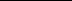 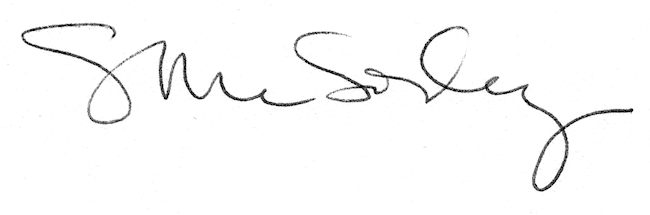 